Förslag till dagordning för Årsmöte 2024Datum: 26 februari Tid: 18.00 Plats: Studieförbundet Vuxenskolan, Högbovägen 3 Sandviken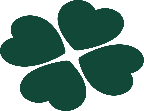 Mötet öppnasVal av mötesfunktionärermötesordförandesekreterarejusteringsperson/-errösträknareGodkännande av kallelseFastställande av röstlängdFastställande av föredragningslistaStyrelsens berättelse över det gångna årets verksamhet och ekonomiRevisorernas berättelseFastställande av balans- och resultaträkningFråga om ansvarsfrihet för styrelsenDiskussion kring styrelsens verksamhetsplan och budget för kretsenErsättningsfrågorBeslut om antal ledamöter i kretsstyrelsenVal av ordförandeVal av övriga ledamöter i styrelsenVal av ombud till distriktsstämman samt ersättareVal av ett ombud till partistämman samt ersättare 13 april SöderhamnVal av revisorer tillika granskare av partistöd samt revisorsersättareVal av valberedningFramställningar och förslag från kretsstyrelsen EP-valet Anton LarssonDiskussioner inom respektive politiskt uppdrag  Behandling av motionerGuldnålenRapporterVid mötet väckta frågorMötet avslutas